Своей волей и в своем интересе даю добровольное согласие ООО «Прайм-стоматология», расположенному по адресу 390023, г. Рязань, проезд Яблочкова, д 5, ИНН 6230016574 на обработку моих персональных данных, включая сбор, хранение, уточнение, использование и иные действия, предусмотренные Федеральным законом от 27 июля 2006 года № 152-ФЗ «О персональных данных», предоставленных Обществу, в целях формирования Кадрового резерва с возможностью дальнейшего трудоустройства и заключения с Обществом трудового договора.Под перечнем персональных данных, на обработку которых дается согласие, понимаются следующие данные: фамилия, имя, отчество, год, месяц, дата и место рождения, паспортные данные, адрес регистрации, адрес проживания, контактный телефон, номер страхового пенсионного свидетельства, номер индивидуального номера налогоплательщика, сведения об образовании и профессии, владении иностранными языками, сведения о воинском учете, сведения о семейном положении и составе семьи, социальное положение, Сведения о доходах по предыдущему месту работы за последний налоговый период, другая информация.Перечень действий с персональными данными, на совершение которых дается согласие: сбор, запись, систематизация, накопление, хранение, уточнение (обновление, изменение), извлечение, использование, обезличивание, блокирование, удаление, уничтожение. Согласие действует с текущей даты и до момента отзыва настоящего Согласия, а в случае дальнейшего трудоустройства согласие действует весь срок трудовых отношений. Мне известно о моем праве отозвать настоящее Согласие, направив ООО «Прайм-стоматология» письменное заявление.Нижеследующей подписью я подтверждаю, что информация, приведенная в настоящей анкете, является полной, корректной и правдивой.Мне известно, что заведомо ложные сведения в анкете могут повлечь отказ в приеме на работу«__ » ____________________20__ г. ___________________(__________________________)Анкета    кандидата,                                                                                                                                     желающего поступить на работу в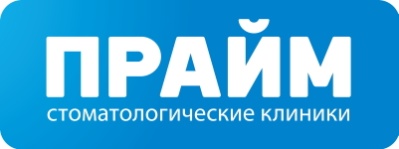 ООО «Прайм – стоматология» на должность администратора.                                                                  (заполняется от руки разборчивым почерком)Анкета    кандидата,                                                                                                                                     желающего поступить на работу вООО «Прайм – стоматология» на должность администратора.                                                                  (заполняется от руки разборчивым почерком)Анкета    кандидата,                                                                                                                                     желающего поступить на работу вООО «Прайм – стоматология» на должность администратора.                                                                  (заполняется от руки разборчивым почерком)Анкета    кандидата,                                                                                                                                     желающего поступить на работу вООО «Прайм – стоматология» на должность администратора.                                                                  (заполняется от руки разборчивым почерком)Анкета    кандидата,                                                                                                                                     желающего поступить на работу вООО «Прайм – стоматология» на должность администратора.                                                                  (заполняется от руки разборчивым почерком)Анкета    кандидата,                                                                                                                                     желающего поступить на работу вООО «Прайм – стоматология» на должность администратора.                                                                  (заполняется от руки разборчивым почерком)Анкета    кандидата,                                                                                                                                     желающего поступить на работу вООО «Прайм – стоматология» на должность администратора.                                                                  (заполняется от руки разборчивым почерком)Анкета    кандидата,                                                                                                                                     желающего поступить на работу вООО «Прайм – стоматология» на должность администратора.                                                                  (заполняется от руки разборчивым почерком)Анкета    кандидата,                                                                                                                                     желающего поступить на работу вООО «Прайм – стоматология» на должность администратора.                                                                  (заполняется от руки разборчивым почерком)Анкета    кандидата,                                                                                                                                     желающего поступить на работу вООО «Прайм – стоматология» на должность администратора.                                                                  (заполняется от руки разборчивым почерком)Анкета    кандидата,                                                                                                                                     желающего поступить на работу вООО «Прайм – стоматология» на должность администратора.                                                                  (заполняется от руки разборчивым почерком)Анкета    кандидата,                                                                                                                                     желающего поступить на работу вООО «Прайм – стоматология» на должность администратора.                                                                  (заполняется от руки разборчивым почерком)№ВопросыВопросыВопросыВопросыВопросыВопросыОтветыОтветыОтветыОтветыОтветы1ФИОФИОФИОФИОФИОФИО2Контактный  номер телефонаКонтактный  номер телефонаКонтактный  номер телефонаКонтактный  номер телефонаКонтактный  номер телефонаКонтактный  номер телефона3Дата рожденияДата рожденияДата рожденияДата рожденияДата рожденияДата рождения4Место рожденияМесто рожденияМесто рожденияМесто рожденияМесто рожденияМесто рождения5Адрес регистрацииАдрес регистрацииАдрес регистрацииАдрес регистрацииАдрес регистрацииАдрес регистрации6Адрес проживанияАдрес проживанияАдрес проживанияАдрес проживанияАдрес проживанияАдрес проживания7Сведения о жилищных условиях (жильё в собственности /съёмное)Сведения о жилищных условиях (жильё в собственности /съёмное)Сведения о жилищных условиях (жильё в собственности /съёмное)Сведения о жилищных условиях (жильё в собственности /съёмное)Сведения о жилищных условиях (жильё в собственности /съёмное)Сведения о жилищных условиях (жильё в собственности /съёмное)8Паспортные данные (серия, номер, кем выдан, когда)Паспортные данные (серия, номер, кем выдан, когда)Паспортные данные (серия, номер, кем выдан, когда)Паспортные данные (серия, номер, кем выдан, когда)Паспортные данные (серия, номер, кем выдан, когда)Паспортные данные (серия, номер, кем выдан, когда)9Служба в вооруженных силах (ФСБ, МВД, ФСИН)Служба в вооруженных силах (ФСБ, МВД, ФСИН)Служба в вооруженных силах (ФСБ, МВД, ФСИН)Служба в вооруженных силах (ФСБ, МВД, ФСИН)Служба в вооруженных силах (ФСБ, МВД, ФСИН)Служба в вооруженных силах (ФСБ, МВД, ФСИН)11Образование (название учебного заведения, год окончания), специальностьОбразование (название учебного заведения, год окончания), специальностьОбразование (название учебного заведения, год окончания), специальностьОбразование (название учебного заведения, год окончания), специальностьОбразование (название учебного заведения, год окончания), специальностьОбразование (название учебного заведения, год окончания), специальность12Дополнительное образование (курсы, семинары)Дополнительное образование (курсы, семинары)Дополнительное образование (курсы, семинары)Дополнительное образование (курсы, семинары)Дополнительное образование (курсы, семинары)Дополнительное образование (курсы, семинары)14Предыдущие места работы (в обратном хронологическом порядке)Предыдущие места работы (в обратном хронологическом порядке)Предыдущие места работы (в обратном хронологическом порядке)Предыдущие места работы (в обратном хронологическом порядке)Предыдущие места работы (в обратном хронологическом порядке)Предыдущие места работы (в обратном хронологическом порядке)Предыдущие места работы (в обратном хронологическом порядке)Предыдущие места работы (в обратном хронологическом порядке)Предыдущие места работы (в обратном хронологическом порядке)Предыдущие места работы (в обратном хронологическом порядке)Предыдущие места работы (в обратном хронологическом порядке)датадатадатаназвание организацииназвание организациидолжностьдолжностьдолжностьдолжностьадрес, телефон организациипричина увольненияначалооконч.оконч.название организацииназвание организациидолжностьдолжностьдолжностьдолжностьадрес, телефон организациипричина увольнения15Сведения о близких родственники (муж/жена, мать, отец, брат, сестра, дети)Сведения о близких родственники (муж/жена, мать, отец, брат, сестра, дети)Сведения о близких родственники (муж/жена, мать, отец, брат, сестра, дети)Сведения о близких родственники (муж/жена, мать, отец, брат, сестра, дети)Сведения о близких родственники (муж/жена, мать, отец, брат, сестра, дети)Сведения о близких родственники (муж/жена, мать, отец, брат, сестра, дети)Сведения о близких родственники (муж/жена, мать, отец, брат, сестра, дети)Сведения о близких родственники (муж/жена, мать, отец, брат, сестра, дети)Сведения о близких родственники (муж/жена, мать, отец, брат, сестра, дети)Сведения о близких родственники (муж/жена, мать, отец, брат, сестра, дети)Сведения о близких родственники (муж/жена, мать, отец, брат, сестра, дети)степень родствастепень родстваФИОФИОгод и место рождениягод и место рождениягод и место рождениягод и место рожденияместо работы/учёбы, должностьместо работы/учёбы, должностьадрес проживания16Кто рекомендовал Вам обратиться в нашу компанию?Кто рекомендовал Вам обратиться в нашу компанию?Кто рекомендовал Вам обратиться в нашу компанию?Кто рекомендовал Вам обратиться в нашу компанию?Кто рекомендовал Вам обратиться в нашу компанию?Кто рекомендовал Вам обратиться в нашу компанию?Кто рекомендовал Вам обратиться в нашу компанию?17Чем Вас привлекает работа в нашей компании?Чем Вас привлекает работа в нашей компании?Чем Вас привлекает работа в нашей компании?Чем Вас привлекает работа в нашей компании?Чем Вас привлекает работа в нашей компании?Чем Вас привлекает работа в нашей компании?Чем Вас привлекает работа в нашей компании?18Какие качества Вы считаете наиболее важными для работы администратора?Какие качества Вы считаете наиболее важными для работы администратора?Какие качества Вы считаете наиболее важными для работы администратора?Какие качества Вы считаете наиболее важными для работы администратора?Какие качества Вы считаете наиболее важными для работы администратора?Какие качества Вы считаете наиболее важными для работы администратора?Какие качества Вы считаете наиболее важными для работы администратора?19Чем, по Вашему мнению, работа администратора в стоматологической клинике отличается от работы администратора в других учреждениях?Чем, по Вашему мнению, работа администратора в стоматологической клинике отличается от работы администратора в других учреждениях?Чем, по Вашему мнению, работа администратора в стоматологической клинике отличается от работы администратора в других учреждениях?Чем, по Вашему мнению, работа администратора в стоматологической клинике отличается от работы администратора в других учреждениях?Чем, по Вашему мнению, работа администратора в стоматологической клинике отличается от работы администратора в других учреждениях?Чем, по Вашему мнению, работа администратора в стоматологической клинике отличается от работы администратора в других учреждениях?Чем, по Вашему мнению, работа администратора в стоматологической клинике отличается от работы администратора в других учреждениях?21Как Вы проводите своё свободное время? Ваши увлечения?Как Вы проводите своё свободное время? Ваши увлечения?Как Вы проводите своё свободное время? Ваши увлечения?Как Вы проводите своё свободное время? Ваши увлечения?Как Вы проводите своё свободное время? Ваши увлечения?Как Вы проводите своё свободное время? Ваши увлечения?Как Вы проводите своё свободное время? Ваши увлечения?22Отношения с правоохранительными органами (привлекались ли Вы или Ваши ближайшие родственники к административной/ уголовной ответственности)Отношения с правоохранительными органами (привлекались ли Вы или Ваши ближайшие родственники к административной/ уголовной ответственности)Отношения с правоохранительными органами (привлекались ли Вы или Ваши ближайшие родственники к административной/ уголовной ответственности)Отношения с правоохранительными органами (привлекались ли Вы или Ваши ближайшие родственники к административной/ уголовной ответственности)Отношения с правоохранительными органами (привлекались ли Вы или Ваши ближайшие родственники к административной/ уголовной ответственности)Отношения с правоохранительными органами (привлекались ли Вы или Ваши ближайшие родственники к административной/ уголовной ответственности)Отношения с правоохранительными органами (привлекались ли Вы или Ваши ближайшие родственники к административной/ уголовной ответственности)23Состоите ли на учете по поводу психического заболевания, алкоголизма или наркомании?Состоите ли на учете по поводу психического заболевания, алкоголизма или наркомании?Состоите ли на учете по поводу психического заболевания, алкоголизма или наркомании?Состоите ли на учете по поводу психического заболевания, алкоголизма или наркомании?Состоите ли на учете по поводу психического заболевания, алкоголизма или наркомании?Состоите ли на учете по поводу психического заболевания, алкоголизма или наркомании?Состоите ли на учете по поводу психического заболевания, алкоголизма или наркомании?24Были ли у Вас серьезные травмы?Были ли у Вас серьезные травмы?Были ли у Вас серьезные травмы?Были ли у Вас серьезные травмы?Были ли у Вас серьезные травмы?Были ли у Вас серьезные травмы?Были ли у Вас серьезные травмы?25Вредные привычкиВредные привычкиВредные привычкиВредные привычкиВредные привычкиВредные привычкиВредные привычки26Дополнительная информация о себеДополнительная информация о себеДополнительная информация о себеДополнительная информация о себеДополнительная информация о себеДополнительная информация о себеДополнительная информация о себе